ФЕДЕРАЛЬНОЕ АГЕНТСТВО  ВОЗДУШНОГО  ТРАНСПОРТАТЮМЕНСКОЕ  МЕЖРЕГИОНАЛЬНОЕ  ТЕРРИТОРИАЛЬНОЕ  УПРАВЛЕНИЕВОЗДУШНОГО  ТРАНСПОРТА                  ул. Ленина,65/1, г.  Тюмень, 625000, тел. 44-43-49,  тел/ факс (3452) 46-58-62,  E-mail: pmtuvt@aviainform.ru ОКПО 87219566, ОГРН 1087232034713, ИНН/КПП 7203221880/720201001                          СОВЕТ ТЮМЕНСКОГО МТУ ВТ ФАВТ                                             Протокол    №  1                                заседания Совета управления 25 декабря 2013 года                                                  г. Тюмень, ул. Ленина 65/1,    11.00                                                                                зал совещаний                                                                                                                           ПРЕДСЕДАТЕЛЬСТВОВАЛ       Председатель Совета управления    П.Я.  МедведевПрисутствовали: 43 участника расширенного заседания Совета управления – это 23 члена Совета управления (кворум составил 86%), начальники отделов Тюменского МТУ ВТ ФАВТ, представители администраций ЯНАО и ХМАО-Югра, руководители авиакомпаний и аэропортов.                                       ПОВЕСТКА  ДНЯ:«Итоги деятельности авиапредприятий, подконтрольных Тюменскому МТУ ВТ ФАВТ, за текущий период 2013 года. Результаты подготовки авиапредприятий к работе в ОЗП-2013-2014 годов. Взаимодействие авиаперевозчика и аэропорта в предстоящий зимний период»Докладчики:- руководитель Тюменского МТУ ВТ ФАВТ      П.Я. Медведев;- заместитель руководителя Тюменского МТУ ВТ ФАВТ      В.А. Кобелев;- выступающие по Программе проведения заседания;- выступления других участников заседания Совета управления.        Совет управления отмечает, что Росавиацией,  Тюменским  МТУ  ВТ ФАВТ, администрациями субъектов Российской Федерации Тюменского региона  уделяется особое внимание развитию внутренних и международных авиаперевозок. Рост объёмов перевозок авиапредприятиями, подконтрольными Тюменскому МТУ ВТ ФАВТ, сопоставим со средними показателями по отрасли. В настоящее время Росавиацией реализуются пять программ субсидирования, направленных на прямое снижение стоимости авиабилета для пассажира и способствующих обеспечению доступности и качества транспортных услуг для населения, совершенствованию структуры маршрутов авиационного сообщения и обеспечению развития региональных авиаперевозок. Одной из них является субсидирование авиаперевозок, выполняемых на территории Северо-Западного, Сибирского, Уральского и Дальневосточного федеральных округов. Воспользоваться льготными перевозками могут все граждане страны без ограничений по возрасту на регулярных рейсах в салонах экономического класса.        Состояние безопасности полётов в авиапредприятиях Тюменского региона за 11 месяцев 2013 года по сравнению с аналогичным периодом 2012 года улучшилось из-за значительного сокращения количества тяжёлых авиационных происшествий.       Авиаперевозчики, находясь в жёсткой конкурентной среде, быстрее перестраивались, обновляли средства производства, повышали качество обслуживания. Среди аэропортов конкуренция практически отсутствует, и как следствие махровый монополизм по всему контуру услуг перевозчикам и пассажирам. В результате авиакомпания вынуждена продать то, что создают поставщики в условиях олигополий. Выход из создавшегося положения – это формирование рынка аэропортовых услуг, путём изменения условий доступа поставщиков к инфраструктуре аэропорта.     Развитие аэропортовых комплексов, переданных субъектам РФ из федеральной собственности: в администрациях ЯМАО и ХМАО-Югра сложилось однозначное мнение осуществить реконструкцию и модернизацию объектов аэропортов за счёт средств федерального бюджета из государственной программы развития аэропортов на 2015 -2016 годы.       В последние годы идёт стабильный рост объёмов авиаперевозок, авиапредприятия приобретают на эксплуатацию воздушные суда иностранного производства, требующие квалифицированных специалистов. Приём абитуриентов в учебные заведения гражданской авиации в 2013 года показал низкую заинтересованность молодёжи в авиационной профессии. Если целевые наборы в высшие авиационные учебные заведения прошли успешно, и были удовлетворены заявки авиапредприятий региона – 41 человек были зачислены в ВУЗы (20 из которых – пилоты), то из 109 абитуриентов в средне - специальные лётные училища поступило только 17 человек  (низкий средний балл из аттестата о школьном образовании). Вероятность того, что в Тюменский регион прибудут работать, после окончания лётных училищ, жители других регионов России очень мала. Необходимо Росавиации рассмотреть вопрос о целевых наборах в средние учебные заведения по принципу высших лётных училищ.    В соответствие с письмом руководителя Росавиации «Об организации контроля за подготовкой организаций гражданской авиации к выполнению и обеспечению полётов в осенне-зимний период 2013-2014 годов» Тюменским МТУ ВТ ФАВТ проведён инспекционный контроль авиапредприятий Тюменского региона с оценкой качества подготовки к работе в  зимний период. Вышел новый ГОСТ 54264-2010 от 01.07.2012 года «Методы и процедуры противообледенительной обработки воздушных судов». В ходе инспекционной проверке выявлено, что ни в одном аэропорту наземное обслуживание самолётов иностранного производства не отвечает требованиям РОНО авиакомпаний, а методы и процедуры обработки воздушных судов ПОЖ не соответствует требованиям законодательства. Каждое авиапредприятие делает всё по-своему. Предлагается в январе 2014 года провести совещание по этому вопросу и привести данный вид деятельности к установленным нормам.        Выступления участников заседания:- первый заместитель директора департамента транспорта и дорожного хозяйства администрации ЯНАО   Сагун Наталья Владимировна сообщила, что администрация ЯМАО принимает активное участие в развитие аэропортов и аэродромов округа. Проведена модернизация светотехнического оборудования аэродрома Надым, велось приобретение наземной авиационной техники для подготовки лётного поля в аэропортах Салехард, Новый Уренгой, Надым. Утверждён перечень субсидированных маршрутов полёта – решение будет направлено в Росавиацию. Остаётся не решённым вопрос охраны аэропортов Мангазеи – необходимо пересмотреть норматив по охране;- заместитель начальника управления транспорта – начальник отдела воздушного и водного транспорта ХМАО-Югра Валеев Анатолий Семёнович сообщил, что ОАО «Аэропорт Нягань» выделены средства в размере 51 млн. рублей на строительство ограждения аэродрома Нягань. Округом субсидируются пассажирские перевозки на воздушном транспорте в размере 877 млн. рублей. В рамках программы «Содружество» проводились субсидирование воздушных перевозок на маршрутах до Тюмени. На сайте Минтранса размещено распоряжение по субсидированию авиаперевозок, которое отменяет 509 распоряжение Правительства российской Федерации, и предполагает дотирование конкретных  рейсов, для чего предлагается авиакомпаниям заключать договора с Росавиацией. Проблемы по аэропорту Советский в настоящее время администрацией ХМАО-Югра решить не в состоянии, так как аэродром принадлежит Газпрому.  Поэтому все вопросы к собственнику;- генеральный директор ОАО «Авиакомпания «ЮТэйр» Мартиросов А.З. дал реальную оценку услышанным на заседании докладам. Подчеркнул, что состояние с безопасностью полётов в текущем году обстоит лучше как никогда прежде. Высказал упрёк в адрес рекомендаций комиссий по расследованию авиационных событий об улучшении работы авиакомпании со средствами объективного контроля. «Мы», - сказал он, - «в рамках СУБП только по  СПИ и обнаруживаем авиационные события, о чём информируем территориальный орган Росавиации. Куда же ещё лучше?». - генеральный директор ОАО «АТК «Ямал» Крюк В.Н. довёл до присутствующих, что авиакомпания осуществляет полёты по перевозке пассажиров из/в аэропорты ЯНАО. Летать на севере сложно. Данное совещание можно считать точкой отсчёта, когда сдвинуто с места наземное обслуживание ВС иностранного производства в северных аэропортах. Процесс идёт медленно из-за отсутствия надлежащей требовательности к администрациям  аэропортов. Также хочу сделать упрёк ОАО «Аэропорт Рощино» - это самый худший аэропорт для  нашей авиакомпании. В рамках СУБП собственная инспекция БП авиакомпании принимает активное участие по наведению порядка в северных аэропортах. Надеемся, что в новом году производственные процессы в аэропортах Тюменского региона получат новое направление, из-за чего улучшится качество предоставляемых услуг авиакомпании и пассажиру; - генеральным директором ЗАО «АРГО» Коваленко Е.Ф. была затронута острая тема – это взаимодействия аэропорта и авиакомпании. Есть претензия к администрации ОАО «Новоуренгойский ОАО» по обслуживанию вертолётов в аэропорту Новый Уренгой. Перевозка 1 пассажира на автобусе из аэровокзала к месту стоянки ВС составляет 2300 рублей. При заключении договоров администрация объясняет причины высоких тарифов – это неподъёмные налоги администрации ЯНАО на землю. У авиакомпании единственный выход – это базироваться за забором аэропорта и осуществлять полёты с площадок, не обеспеченных ни одним видом наземного обслуживания, а также в летнее время не позволяющие иметь максимальную взлётную массу из-за стеснённых условий взлёта. А это недогруз. И где здесь безопасность полётов? Монополизм аэропортов, загнанных административными налогами, ставит авиакомпании на грань выживания в ущерб безопасности полётов.       Ещё хотелось бы остановиться на подготовке лётного состава. При проверках лётного экипажа выясняется, что  КВС не знает размеры диаметра несущего винта. А как же он выполняет полёты, если в правилах указывается ссылка на его размеры. Последний случай в Новом Уренгое с вертолётом Ми-8, когда на рулении был поломан хвостовой винт, как раз тому подтверждение. Необходимо на законодательном уровне повысить требовательность к лётному составу по допуску к полётам.      Дальнейшие краткие выступления участников заседания также подчёркивали актуальность поднимаемых в докладах вопросов.        Заслушав доклады, обсудив выступления, проанализировав предложения участников заседания, Совет управления рекомендует:Выйти со следующими  предложениями в Росавиацию, Минтранс РФ:1.1. В связи с отсутствием в Федеральных авиационных правилах для самолётов иностранного производства, не внесённых в Государственный реестр гражданских воздушных судов Российской Федерации,  наземного обслуживания  ВС, не требующего инженерно-авиационного обеспечения,  внести в ФАП – 98 и ФАП-128 понятие о наземном обслуживании воздушных судов, не требующего  сертификации, или определить требования по сертификации данного  вида деятельности.       1.2. В связи с тем  п. 5.82.1 ФАП-128 устанавливает требования  к второму пилоту для управления самолётом с взлётной массой до 90 тонн, в которых отсутствует налёт часов,   хотя требования к допуску вторых пилотов для управления самолётом с взлётной массой свыше 90 тонн установлено 1000 часов. Предлагаем на законодательном уровне определить налёт часов второму пилоту, имеющему свидетельство коммерческого пилота для управления самолётом с взлётной массой от 27 до 90 тонн. Это даст возможность  выпускникам лётных училищ приобретать опыт в управлении самолётами на региональных перевозках. 1.3. При проведении приёма в средне-специальные авиационные учебные заведения использовать целевые наборы только для региональной авиации.1.4. Предоставить право авиакомпаниям при заключении договора с абитуриентом на учёбу по целевому набору указывать конкретный тип ВС (желательно региональный), на котором она планирует использовать его после окончания учебного заведения с указанием срока отработки.2. Тюменскому МТУ ВТ ФАВТ в январе 2014 года  организовать проведение методического совещания по порядку приведения наземного обслуживания воздушных судов в  подконтрольных  аэропортах Тюменского региона. 4. Руководителям авиапредприятий, в случаях нарушения лицами, ответственными за безопасность полётов,  воздушного законодательства направлять их на внеочередную аттестацию в Аттестационную комиссию Тюменского МТУ ВТ ФАВТ. 5. В авиапредприятиях, имеющих Заключения об обеспечении эквивалентного уровня безопасности полетов на аэродроме при наличии несоответствий и отступлений от требований НГЭА-92 активизировать деятельность по приведению их к соответствию нормам годности в установленные сроки. 6. Председателю Совета управления – руководителю Тюменского МУ ВТ ФАВТ  Медведеву  П.Я. в апреле 2014 года организовать заседание Совета управления с участием представителей администраций субъектов РФ Тюменского региона, первых руководителей авиапредприятий по улучшению качества услуг, предлагаемых аэропортами Тюменского региона при обслуживании воздушных судов и пассажиров авиаперевозчика.        Определить ответственных за реализацию рекомендаций со стороны Совета управления П.Я. Медведева, В.А. Кобелева, А.П. Яковлева.         Рекомендации заседания Совета управления направить руководителю  Росавиации А.В. Нерадько.             Председатель Совета управления                                        П.Я. Медведев                      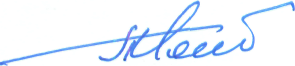 